DECLARAÇÃO DE CONCORDÂNCIA 

Declaramos que concordamos com a submissão e eventual publicação na Revista Verde de Agroecologia e Desenvolvimento Sustentavel (RVADS), do artigo intitulado: Gerenciamento de resíduos em empresas do setor hortifrúti localizadas na região do Cariri - Ceará dos autores abaixo relacionados, tendo como Autor Correspondente a Sra. Leyna Bezerra de Moura, que ficará responsável por sua tramitação e correção.
Declaramos, ainda, que o referido artigo se insere na área de conhecimento: Agroecologia e desenvolvimento sustentável, tratando-se de um trabalho original, em que seu conteúdo não foi ou não está sendo considerado para publicação em outra Revista, quer seja no formato impresso e/ou eletrônico.
Local e data: Juazeiro do Norte – Ceará. 21 de Maio de 2013.

ORDEM DOS AUTORES NO ARTIGO: Leyna Bezerra de Moura, Deborah Sampaio Freire, Izabele da Silva Rocha, Jonhantan César Inácio da Silva, Tamyres Ventura SantosNOME COMPLETO DOS AUTORES 
ASSINATURA: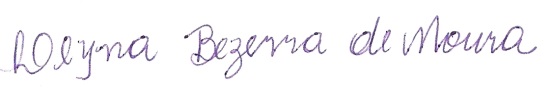 